Раздел 1 «Организационная структура учреждения»Раздел 2 «Результаты деятельности учреждения» Количество работников, прошедших переподготовку и повышение квалификации Среднесписочная численность работников Штатная численность работников Фактическая численность работников Информация о средней заработной плате работников (за исключением внешних совместителей) Информация о заключенных договорах/контрактах Информация об экономических санкциях, выставленных учреждению в отчетном периоде (подстатьи КОСГУ 292, 293,295)Информация о судебных исках, выставленных учреждению в отчетном периодеИнформация о судебных исках, выставленных учреждением в отчетном периодеИнформация об остатках на счете 0 106 11 000 «Вложения в основные средства - недвижимое имущество»Раздел 3 «Анализ отчета об исполнении учреждением плана его деятельности»   Информация о причинах исполнения кассовых расходов менее 20% (1-ый квартал), 45% (полугодие), 70% (9 месяцев)Расхождения плановых и кассовых показателей в отчетности с данными ПК «АЦК-Финансы»Раздел 4 «Анализ показателей отчетности учреждения»Информация о просроченной дебиторской задолженностиИнформация о просроченной кредиторской задолженности Причины образования остатков денежных средств на лицевых счетах учрежденияПричины образования остатков денежных средств на расчетных счетах учрежденияСведения о неисполненных судебных решенияхв части подстатей КОСГУ 296 и 297Раздел 5 «Прочие вопросы деятельности учреждения» Перечень отчетов, не имеющих числовых и иных показателейСведения о невыясненных средствах на лицевых счетах учрежденияСведения о допустимых предупреждениях при внутриформенном и межформенном контроле в ПК «Свод-WEB»

Документ подписан электронной подписью. 
Главный бухгалтер(Троицкая Галина Геннадьевна, Сертификат: 00E64CDFF3CF18F1FE0D86EC343B0A99B7, Действителен: с 22.05.2023 по 14.08.2024),Руководитель(БАЖЕНОВ МАКСИМ СЕРГЕЕВИЧ, Сертификат: 01B788730006B0E6964233CF787ADE790B, Действителен: с 18.05.2023 по 18.08.2024),Руководитель финансово-экономической службы(Веденяпина Оксана Ахтямовна, Сертификат: 00FC65691F2A802DD1B74EC269B30C9404, Действителен: с 15.08.2023 по 07.11.2024) Утв. приказом Минфина РФ 
от 25 марта 2011 г. № 33н 
(в ред. от 16 ноября 2016 г.)ПОЯСНИТЕЛЬНАЯ ЗАПИСКАК БАЛАНСУ УЧРЕЖДЕНИЯКОДЫФорма по ОКУДФорма по ОКУД0503760                          на   1 апреля 2024 г.                          на   1 апреля 2024 г. Дата01.04.2024Учреждение   ГОСУДАРСТВЕННОЕ БЮДЖЕТНОЕ УЧРЕЖДЕНИЕ ЗДРАВООХРАНЕНИЯ "ПЕНЗЕНСКАЯ ОБЛАСТНАЯ ДЕТСКАЯ КЛИНИЧЕСКАЯ БОЛЬНИЦА ИМ. Н.Ф. ФИЛАТОВА"по ОКПО  05102395Обособленное подразделение _______________________________  Учредитель МИНИСТЕРСТВО ЗДРАВООХРАНЕНИЯ ПЕНЗЕНСКОЙ ОБЛАСТИпо ОКТМО 56000000Наименование органа, осуществляющегопо ОКПО 05102395полномочия учредителя   полномочия учредителя   Глава по БК 855Периодичность:    квартальная, годоваяПериодичность:    квартальная, годоваяк Балансу по форме 0503730Единица измерения: руб.    по ОКЕИ383ПоказательЗначение показателяЮридический адрес учрежденияг. Пенза, ул. Бекешская, дом № 43Почтовый адрес учреждения440018, г. Пенза, ул. Бекешская, дом № 43Перечень видов осуществляемой деятельности в соответствии с ОКВЭД 286.10; 86.21; 86.23; 86.90.9Наименования обособленных структурных подразделений, зарегистрированных в ТО ФНС РФМБОУ СОШ N 74 г. ПензыБыло ли изменение типа учреждения в отчетном периоде?НЕТ Была ли реорганизация учреждения в отчетном периоде?НЕТБыло ли изменение наименования учреждения в отчетном периоде?НЕТНаименование органа, осуществляющего внешний государственный финансовый контрольСчетная палата Пензенской областиБыли ли изменения полномочий учреждения?НЕТПрименялось ли профессиональное суждение бухгалтера в отчетном периоде?НЕТПереданы ли полномочия по ведению бухгалтерского учета другому учреждению?НЕТБыли ли изменения в составе наблюдательного совета учреждения отчетном периоде?НЕТПредставленные показатели бухгалтерской отчетности за отчетный период сформированы исходя из нормативных правовых актов, регулирующих ведение бухгалтерского учета и составление бухгалтерской отчетности?ДАИмеется ли информация о будущих отчетных периодах, касающаяся рисков существенных корректировок балансовой стоимости активов и обязательств?НЕТ12345Прошло за отчетный период переподготовку и повышение квалификации всего,чел.В том числе из гр.1 врачи(преподаватели),челВ том числе из гр.1 средний медперсонал,челВ том числе из гр.1 младший медперсонал,челВ том числе из гр.1 прочие сотрудники,чел882167--12345Среднесписочная численность работников за отчетный период всего, чел.В том числе из гр.1 врачи(преподаватели),челВ том числе из гр.1 средний медперсонал, челВ том числе из гр.1 младший медперсонал, челВ том числе из гр.1 прочие сотрудники, чел661126298 40 19712345Штатная численность работников на отчетную дату всего, ед.В том числе из гр.1 врачи(преподаватели),ед.В том числе из гр.1 средний медперсонал,ед.В том числе из гр.1 младший медперсонал,ед.В том числе из гр.1 прочие сотрудники,ед.1 048,25210,25474,0049,75314,2512345Фактическая численность работников на отчетную дату всего,чел.В том числе из гр.1 врачи(преподаватели),челВ том числе из гр.1 средний медперсонал,челВ том числе из гр.1 младший медперсонал,челВ том числе из гр.1 прочие сотрудники,чел7141393434318912345Средняя заработная плата работников за за отчетный период, рубСредняя заработная плата врачей (преподавателей) за отчетный период, рубСредняя заработная плата среднего медперсонала за отчетный период, рубСредняя заработная плата младшего медперсонала за отчетный период, рубСредняя заработная плата прочих сотрудников за отчетный период, руб 44781,51 77165,7039527,8539460,18  33096,4212345Количество договоров/контрактов, заключенных по закону 44-ФЗ за отчетный период, штОбщая сумма заключенных договоров/контрактов в отчетном периоде по закону 44-ФЗ, тыс.рубКоличество договоров/контрактов, заключенных по закону 223-ФЗ в отчетном периоде, штОбщая сумма заключенных договоров/контрактов в отчетном периоде по закону 223-ФЗ, тыс.рубОбщая сумма экономии, сложившейся по итогам конкурентных процедур в отчетном периоде, тыс.руб  (по 44-ФЗ и 223-ФЗ)139 64 317,10 212 267,9 279,21234Общая сумма санкций, выставленных учреждению в отчетном периоде, рубОбщая сумма санкций, оплаченных учреждением в отчетном периоде (по санкциям из гр.1), рубОстаток неоплаченных санкций (гр.1-гр.2), рубПричина неоплаты санкций----123456№ п/пЮридическое наименование истцаСумма исполнительного документа, рубОбщая сумма, оплаченная по исполнительному документу, рубОстаток по иску (гр.3-гр.4), рубПричины неоплаты исполнительного документа -----123456№ п/пЮридическое наименование ответчикаСумма исполнительного документа, рубОбщая сумма, оплаченная по исполнительному документу, рубОстаток по иску (гр.3-гр.4), рубПричины неоплаты исполнительного документа -----1234№ п/пНаименование и фактический адрес (без указания индекса) объекта недвижимого имущества в строительство, реконструкцию, модернизацию, дооборудование, покупку которого осуществлены вложения Сумма остатка по счету 0 106 11 000  на отчетную дату, рубПричины наличия остатка по счету с указанием предполагаемых сроков введения объекта в эксплуатацию (в формате мм.гггг)Корпус раннего детства (Литер Р);г. Пенза, ул. Бекешская, д. 43;(Выполнение работ по разработке проектной документации на реконструкцию корпуса раннего детства с переходом ГБУЗ «Пензенская областная детская клиническая больница им. Н.Ф. Филатова»)8 050 000,00Планируется строительство в 2024г1234Источник финансового обеспечения (квфо)Код субсидииИсполнение кассовых расходов по отношению к ПФХД по расходам на отчетную дату, %Подробные причины неисполнения4211У014110502844,74Отсутствие пациентов по данному профилю. 4213Н014110502844,27Отсутствие пациентов по данному профилю. 4221С01411050284 18,91Отсутствие пациентов по данному профилю. 4223Т0141105028419,64Отсутствие пациентов по данному профилю 4340П014110502841,11Отсутствие пациентов по данному профилю 4002И014110502840Отсутствие пациентов по данному профилю 4211З014110502840Отсутствие пациентов по данному профилю 4223Э014110502840Отсутствие пациентов по данному профилю 4290Н014110502840Отсутствие пациентов по данному профилю 4340М014110502840Отсутствие пациентов по данному профилю 4340М014110502940Отсутствие пациентов по данному профилю 5002И0140361280516,67Акт выполненных работ от 31.03.2024 г.5211У01409R402050,11По мере предоставления отпусков. 5340М01409R402050,95Поставка по заключенным контрактам предусмотрена во 2 квартале 2024 года5002И01409R402050Поставка по заключенным контрактам предусмотрена во 2 квартале 2024 года5211У014042622050Отсутствие пациентов по данному профилю.5213Н014042622050Отсутствие пациентов по данному профилю.5213Н01409R402050,01По мере поступления отпусков. 5290Н014036128050Оплата налогов за 1 кв. будет производится в апреле 2024 г.5310О0123DR752050Поставка по заключенным контрактам предусмотрена во 2 квартале 2024 года5340М014042622050Отсутствие пациентов по данному профилю-5340П01409R402050Поставка по заключенным договорам предусмотрена во 2 квартале 2024 годаСуть расхожденияПричины расхождения - -123456Источник финансового обеспечения (квфо)Подстатья КОСГУСумма задолженности на отчетную дату, рубЮридическое наименование контрагентаМесяц и год образования задолженности в формате мм.ггггВид задолженности (за что конкретно), причины образования и принимаемые меры21341 825,00ООО «Медтехника»12.2017Госпошлина по исполнительному листу, направлено письмо21342 400,00ООО «Северный Альянс»04.2019Госпошлина по исполнительному листу, направлено письмо214127 297,11ООО «Медтехника»12.2017Пени по исполнительному листу, направлено письмо21414 935,47ООО «Северный Альянс»04.2019Пени по исполнительному листу, направлено письмо21414 786,51ООО «Махаон»12.2021Пени по исполнительному листу, направлено письмоИтого:41 244,09123456Источник финансового обеспечения (квфо)Подстатья КОСГУСумма задолженности на отчетную дату, рубЮридическое наименование контрагентаМесяц и год образования задолженности в формате мм.ггггВид задолженности (за что конкретно), причины образования и принимаемые меры------1234Номер лицевого счетаИсточник финансового обеспечения (квфо)Сумма остатка на отчетную дату, тыс.руб.Причины образования остатка855.01.085.3855.01.085.3855.01.085.3855.01.085.6855.01.085.7 855.01.085.923457 51 663,11 401,21 221,61 457,939 318,3329,6Резервирование средств на оплату кредиторской задолженности за коммунальные услуги, заработную плату, страховые взносы, отпускные, прочие расходы, хозяйственные расходы.Средства перечисляются по мере исполнения государственных контрактов. Отсутствие пациентов по данному профилю, не выполнены объемные показатели, в связи с чем, денежные средства будут возвращены в бюджет. Резервирование средств на заработную плату, страховые взносы, медикаменты.Резервирование средств на оплату кредиторской задолженности за коммунальные услуги, услуги связи, земельный налог, налог на имущество, заработную плату, страховые взносы, медикаменты, хозяйственные расходы, прочие расходы. Резервирование средств на заработную плату, страховые взносы, медикаменты.123Сумма остатков на отчетную дату по всем расчетным счетам, тыс.руб.Причины образования остатковРеквизиты нормативного правового акта, в соответствии с которым возникла необходимость открытия таких счетов---123456Источник финансового обеспечения (квфо)Подстатья КОСГУЮридическое наименование истцаСумма неисполнения на отчетную дату, руб.Правовое основание образования задолженностиПричина неисполнения исполнительного документа------Код формыНаименование формыКвфо ф. 0503725 ф. 0703773 Справка по консолидируемым расчетам учреждения ;   Сведения об изменении остатков валюты баланса учреждения; Отчет об исполнении учреждением плана его финансово-хозяйственной деятельности; Сведения об остатках денежных средств учреждения;Сведения об исполнении судебных решений по денежным обязательствам КВФО 2,4,5,6,7КВФО 2+3+7, 4, 5+6КВФО 6КВФО 6Описание и сумма невыясненных средствПричины неустранения на отчетную дату--Состав предупрежденияПояснение допустимости Длина номера банковского (лицевого) счёта должна быть 20 символов Форма 0503779 по КВФО 2, 3, 4, 5, 7 количество ошибок 29: ошибки связаны с тем, что формат структуры счета в отчете определен Министерством финансов Пензенской области; Руководитель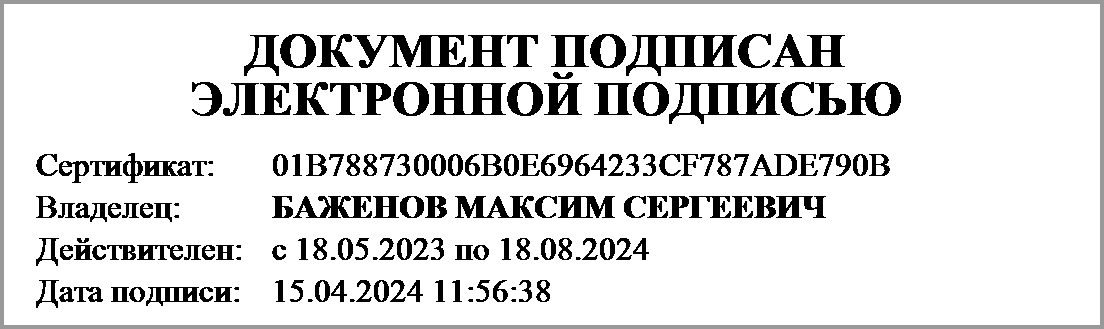 Баженов М.С.(подпись)(расшифровка подписи)Руководитель планово-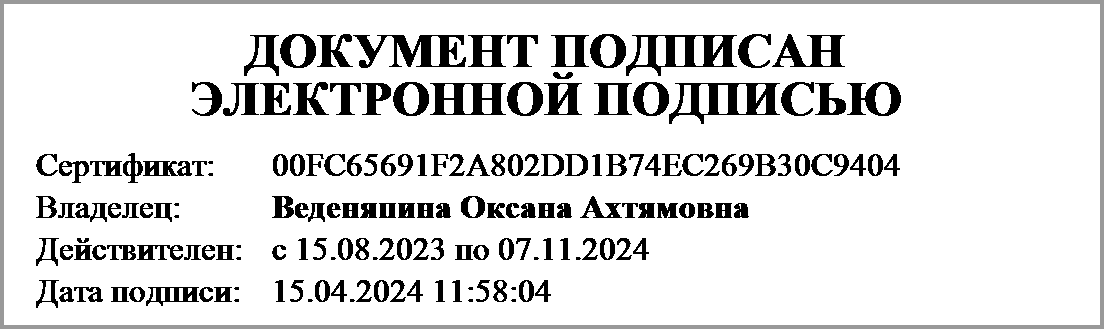 Веденяпина О.А.экономической службы(подпись)(расшифровка подписи)Главный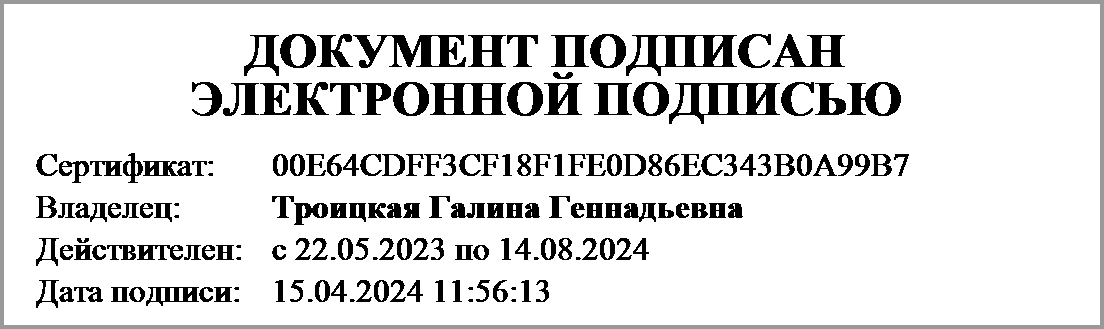 Такмовцева Марина Николаевнабухгалтер(подпись)(расшифровка подписи)Централизованная бухгалтерияОГРНИНН(наименование, местонахождение)КППРуководитель___________________(уполномоченное лицо)(должность) (подпись) (расшифровка подписи)Исполнитель_________________(должность)(подпись)(расшифровка подписи)(телефон, e-mail)"_____"  _________________ 20 ____ г."_____"  _________________ 20 ____ г."_____"  _________________ 20 ____ г."_____"  _________________ 20 ____ г."_____"  _________________ 20 ____ г.